             EΛΛΗΝΙΚΗ ΔΗΜΟΚΡΑΤΙΑ                                            Πάτρα     20-02-2016         ΥΠΟΥΡΓΕΙΟ ΠΑΙΔΕΙΑΣ,  ΕΡΕΥΝΑΣ			           Αριθ. Πρωτ. Φ.13/ΚΔ/1762                                                                                                                                                          ΚΑΙ ΘΡΗΣΚΕΥΜΑΤΩΝ                                        ΠΕΡΙΦΕΡΕΙΑΚΗ Δ/ΝΣΗ Π/ΘΜΙΑΣ & Δ/ΘΜΙΑΣ                                        ΕΚΠΑΙΔΕΥΣΗΣ ΔΥΤ. ΕΛΛΑΔΑΣ  ΤΜΗΜΑ ΕΠΙΣΤΗΜΟΝΙΚΗΣ & ΠΑΙΔΑΓΩΓΙΚΗΣ                            ΚΑΘΟΔΗΓΗΣΗΣ Δ.Ε.Ταχ.Διεύθυνση : Ακτή Δυμαίων 25ΑΤαχ.Κώδικας    : 262 22 ΠΑΤΡΑΤαχ.Θυρίδα      : 2540 Πληροφορίες    : Κουρτέσης Ηλίας                           Κοσιώνης Σπυρίδων                           Σκιαδαρέση ΜαριάνναΤηλέφωνο        : 2610-362403/429Fax                   : 2610-362410E-Mail              : mail@dellad.pde.sch.gr                                                                                                                                                     ΘΕΜΑ: Λογοτεχνικός/καλλιτεχνικός διαγωνισμός με θέμα «Αν θα μπορούσα τον κόσμο να άλλαζα»Σχετ. : το από 16-02-2017 αίτημα του Συνδέσμου Φιλολόγων Περιοχής Πατρών   Η Περιφερειακή Δ/νση Π/θμιας και Δ/θμιας Εκπ/σης Δυτικής Ελλάδας, δια του Τμήματος Επιστημονικής και Παιδαγωγικής Καθοδήγησης Δ/θμιας Εκπ/σης, παρακολούθησε με ιδιαίτερο ενδιαφέρον τη μεγάλη επιτυχία που είχε ο λογοτεχνικός/καλλιτεχνικός διαγωνισμός 2015-2016, με θέμα «Αλληλεγγύη στους πρόσφυγες. Γιατί κανένας δεν επιλέγει να γίνει πρόσφυγας. Ο πόλεμος είναι η αιτία», που πραγματοποιήθηκε από τον Σύνδεσμο Φιλολόγων Περιοχής Πατρών, υπό την αιγίδα της.      Το τρέχον σχολικό έτος, ο Σύνδεσμος Φιλολόγων Πατρών, στο πλαίσιο των δράσεών του, προτίθεται να διοργανώσει, για δεύτερη συνεχή χρονιά, Λογοτεχνικό- Καλλιτεχνικό διαγωνισμό μεταξύ των μαθητών/τριών Γυμνασίων και Λυκείων των πρώην Α΄ και Δ΄ περιοχών μετάθεσης της Δ/νσης Δ/θμιας Εκπ/σης Αχαΐας, στοχεύοντας στην  καλλιέργεια της δημιουργικής έκφρασής τους και στην παιδευτική αγωγή που προσφέρει η τέχνη με όλες της τις μορφές. Με επιδίωξη την ευαισθητοποίηση της εφηβικής σκέψης και φαντασίας και την προβολή της ελπίδας και των ονείρων των νέων ανθρώπων για ένα καλύτερο αύριο αποφασίστηκε να τους δοθεί βήμα δημιουργικής γραφής και καλλιτεχνικής έκφρασης με θέμα: «Αν θα μπορούσα τον κόσμο να άλλαζα . . .»     Η συγκεκριμένη δράση δεν έχει ως στόχο να υποβληθούν οι συμμετέχοντες μαθητές σε μια ανταγωνιστική διαδικασία, αλλά να τους δοθεί η ευκαιρία να εκφράσουν με τον δημιουργικό τους λόγο κάθε μορφής (ποίημα, διήγημα, παραμύθι, φωτογραφία, εικαστικό έργο/αφίσα, μουσική σύνθεση, video) τις σκέψεις και τις επιθυμίες τους.      Για τους προαναφερθέντες λόγους, η Περιφερειακή Δ/νση Π/θμιας και Δ/θμιας Εκπ/σης Δυτικής Ελλάδας, δια του Τμήματος Επιστημονικής και Παιδαγωγικής Καθοδήγησης Δ/θμιας Εκπ/σης,εγκρίνει και θέτει υπό την αιγίδα τηςτη διενέργεια του λογοτεχνικού/καλλιτεχνικού διαγωνισμού με θέμα «Αν θα μπορούσα τον κόσμο να άλλαζα . . .».Σχετικές λεπτομέρειες για τη διενέργεια του διαγωνισμούΟι μαθητές που επιθυμούν μπορούν να συμμετέχουν με:Α. Ένα  έως τρία (1 - 3) ποιήματα, που δεν πρέπει να υπερβαίνουν τις 600 λέξεις (2 σελίδες Α4) ή ένα διήγημα ή ένα παραμύθι (όχι παραπάνω από 2000 λέξεις / 4 σελίδες Α4). Πάνω στο έργο θα πρέπει να αναγράφεται το ονοματεπώνυμο του διαγωνιζομένου, το σχολείο, η ηλικία/τάξη, η διεύθυνση και το τηλέφωνο ή ηλεκτρονική του διεύθυνση. Καλό θα ήταν, αν υπάρχει η δυνατότητα, τα έργα να είναι γραμμένα στον υπολογιστή  και να αποσταλούν και σε ηλεκτρονική μορφή.Β. Εικαστικό έργο  ή αφίσα που πρέπει να έχει διαστάσεις 21Χ29cm (Α4) και μπορεί να χρησιμοποιηθεί για τη δημιουργία του οποιαδήποτε  τεχνική και υλικά (π.χ. ακουαρέλα, τέμπερα, παστέλ, κολλάζ, κ.α.). Στην πίσω πλευρά του έργου θα αναγράφεται το ονοματεπώνυμο του διαγωνιζομένου, το σχολείο, η ηλικία/τάξη, η διεύθυνση και το τηλέφωνο ή ηλεκτρονική του διεύθυνση.Γ. Φωτογραφίες, το ανώτερο 3 (τρεις), ασπρόμαυρες ή έγχρωμες, διαστάσεων 13Χ18cm περίπου, σε ανάλυση 300dpi, με τα αρνητικά τους άκοπα ή σε CD-ROM αν είναι ψηφιακές, οι οποίες πρέπει να υποβληθούν εκτυπωμένες, μέσα σε φάκελο Α4. Πίσω από κάθε φωτογραφία — όπως και στον μικρότερο φάκελο με τα ψηφιακά αρχεία ή το αρνητικό — να υπάρχει αυτοκόλλητη ετικέτα όπου θα αναγράφεται το ονοματεπώνυμο του διαγωνιζομένου, το σχολείο, η ηλικία/τάξη, η διεύθυνση και το τηλέφωνο ή ηλεκτρονική του διεύθυνση. Ο Σύνδεσμος δεσμεύεται να επιστρέψει στους συμμετέχοντες μόνο τα αρνητικά που τυχόν καταθέσουν, όχι τα CD/DVD-ROM. Δ. Έργα ψηφιακής τεχνολογίας (video), αλλά και η μουσική σύνθεση - τραγούδι. Δεδομένου ότι κατά τον προηγούμενο, 1ο Λογοτεχνικό και Καλλιτεχνικό Διαγωνισμό του Συνδέσμου αρκετοί μαθητές και μαθήτριες εξέφρασαν την επιθυμία να συμμετάσχουν είτε με ένα έργο ψηφιακής τεχνολογίας, είτε με ένα μουσικό έργο, αποφασίσαμε να δεχτούμε, αν και φέτος τα παιδιά το επιλέξουν αυτής της μορφής έργα, να αποσταλούν ηλεκτρονικά, αλλά και σε CD/DVD, με όλα τα στοιχεία του μαθητή ή της ομάδας των μαθητών που θα συνεργαστούν για το συγκεκριμένο έργο.     Οι ενδιαφερόμενοι που θα λάβουν μέρος στο διαγωνισμό θα πρέπει να αποστείλουν τα έργα τους το αργότερο μέχρι την Παρασκευή 7 Απριλίου 2017 στην ταχυδρομική διεύθυνση: Σύνδεσμος Φιλολόγων Περιοχής Πατρών, Ανθείας 214, 26332 Πάτρα, υπ’ όψιν Μ. Ψάχου. Για περισσότερες πληροφορίες οι ενδιαφερόμενοι μπορούν να απευθύνουν τα ερωτήματά τους τηλεφωνικά στα 2610 317147/6946800141 ή μέσω e-mail στα sfpatras@gmail.com και mpsachou@gmail.com.    Αρμόδια επιτροπή, τα μέλη της οποίας θα ανακοινωθούν στο προσεχές διάστημα, θα αξιολογήσει την προσπάθεια όλων των συμμετεχόντων μαθητών και θα απονείμει αναμνηστικούς τίτλους. Τα έργα των μαθητών/τριών θα παρουσιαστούν από μέλη της επιτροπής του διαγωνισμού και τους ίδιους τους μαθητές σε ειδική εκδήλωση που θα πραγματοποιήσει ο Σύνδεσμός Φιλολόγων Περιοχής Πατρών.                                                                              Ο Περιφερειακός Δ/ντής                                                                  Π/θμιας & Δ/θμιας Εκπ/σης Δυτ. Ελλάδας                                                                       Κωνσταντίνος Γιαννόπουλος 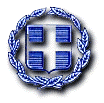 